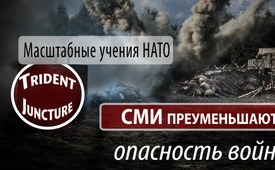 Масштабные учения НАТО „Trident Juncture“ – СМИ преуменьшают опасность войны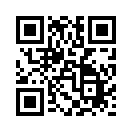 В настоящее время с 25. октября по 23. ноября 2018 года проводятся самые большие манёвры НАТО с конца холодной войны. В ведущих западных СМИ о провокационном характере масштабных учений в непосредственной близости от России упоминается лишь вскользь и большая часть европейцев почти ничего не знают об этом. Ситуация напоминает сентябрь 1983 года, когда во время крупных манёвров НАТО непроизвольно едва не разразилась ядерная война.В настоящее время с 25. октября по 23. ноября 2018 года проводятся большие многонациональные манёвры НАТО в Норвегии и вокруг неё. Тренировка относится к серии крупных манёвров „Trident Juncture“ – в переводе «Единый трезубец». Они были организованы НАТО в 2014 году, после начала войны в Восточной Украине.
По словам СМИ „Trident Juncture 2018“ – это "самые крупные манёвры НАТО с конца холодной войны". И это не без оснований, как дают понять следующие цифры:
– Вооружённые силы 29 стран NATO плюс Швеция и Финляндия проводят военные учения гигантских масштабов. 
– В этой операции в зимних условиях тренируются в общей сложности 50.000 солдат. 
– 10.000 наземных транспортных средств, 150 самолётов и 70 водных транспортных средств принимают участие в этом учении, также силы быстрого реагирования НАТО „Response Force“ (NRF).
– Со стороны Германии принимает участие примерно 10.000 солдат Бундесвера, также задействованы 100 танков и бронетранспортёров. Только Норвегия, как принимающая страна, предоставляет больше подразделений. 
– Со стороны США в этих манёврах участвуют помимо прочего одни корабль командования, два военных корабля и одним авианосцем, а также 2000 морских пехотинцев.

Это общий обзор. Согласно сообщениям НАТО в этом учении тренируют "коллективную самооборону", которая объявляется после вторжения вражеских сил в одно из государств НАТО.  
Командующий манёврами американский адмирал Джеймс Фогго сказал, что учение не направлено против конкретной страны. Дипломаты НАТО, между тем открыто признались, что место для манёвров выбрано не случайно. Координатор внешних отношений социал-демократов в парламенте ЕС Кнут Флекенштейн сказал:
„Конечно же это из-за России“... «Солдаты готовятся к нападению не Гватемалы, а кое-кого, кто придёт сверху — а там Россия»

Так что „Trident Juncture 2018“ явно направлен против России. Все это, хотя федеральное правительство на запрос депутата левой партии Андрея Хунко, в середине октября 2018 года ответило, что "не имеет сведений" о действительно предстоящем военном вторжении со стороны Российской федерации. Известно также, что согласно новой военной доктрине России, которую издал Путин, главной задачей является предотвращение войны.

Несмотря на это учения сухопутных войск проходят примерно на расстоянии 500 км. от российской границы. Боевые самолёты к тому же будут проводить учения в финском воздушном пространстве, которое граничит непосредственно с российским. В российских правительственных кругах речь шла „о безответственном поведении“ НАТО и о „бряцании оружием“.
В ведущих западных СМИ о провокационном характере масштабных учений в непосредственной близости от России упоминается лишь вскользь и большая часть европейцев почти ничего не знают об этом. 

Но что такие крупные манёвры как „Trident Juncture 2018“ нельзя недооценивать, показывает следующий пример времён холодной войны. Тогда отношения между США и Советским Союзом были особенно напряжёнными. В ежегодных осенних манёврах НАТО с 19. по 30. сентября 1983 года участвовало 65.000 солдат в регионе Бад Херсфельд, в регионе Фогельсберг вокруг г. Гиссен и регионе Майн-Кинциг. Из США воздушным путём были доставлены крупные военные подразделения. 
В ночь на 26. сентября 1983 года произошёл сбой советской системы предупреждения о ракетном нападении. Поступило ложное сообщение о нападении пятью межконтинентальными ракетами с территории США. Только трезвое действие подполковника советской армии Станислава Петрова предотвратило обратный ядерный удар. Хотя русская компьютерная система сообщила о пуске пяти ракет, Петров исходил из того, что это ложная тревога и своим действием прервал цепную реакцию, вплоть до возможной ядерной войны. 

В то время многие люди в Германии распознали признаки времени:
22 октября 1983 года во всей Германии в один день демонстрировало 1,3 мил. человек против запланированного НАТО наращивания вооружения с ядерными боеголовками, среди прочего и в Западной Европе. Они выступали за мир и разоружение. 
Кто сегодня распознаёт признаки времени и выступает в защиту мира и против враждебной России политики окружения НАТО?от dd.Источники:https://de.wikipedia.org/wiki/Trident_Juncture_2018

https://www.srf.ch/news/international/trident-juncture-2018-groesstes-militaer-manoever-der-nato-seit-ende-des-kalten-kriegs

http://www.wsws.org/de/articles/2018/10/24/nato-o24.html

https://www.srf.ch/news/international/nato-uebung-trident-juncture-renaissance-der-grossmanoever

https://deutsch.rt.com/international/78051-russlands-militardoktrin-ist-friedensdoktrin-interview/

https://de.wikipedia.org/wiki/Able_Archer_83

https://de.wikipedia.org/wiki/Able_Archer_83#Ereignisse_im_unmittelbaren_Vorfeld

https://de.wikipedia.org/wiki/Stanislaw_Jewgrafowitsch_Petrow

https://de.wikipedia.org/wiki/NATO-DoppelbeschlussМожет быть вас тоже интересует:#NATO-ru - www.kla.tv/NATO-ruKla.TV – Другие новости ... свободные – независимые – без цензуры ...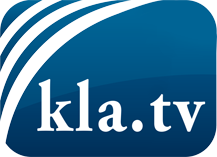 О чем СМИ не должны молчать ...Мало слышанное от народа, для народа...регулярные новости на www.kla.tv/ruОставайтесь с нами!Бесплатную рассылку новостей по электронной почте
Вы можете получить по ссылке www.kla.tv/abo-ruИнструкция по безопасности:Несогласные голоса, к сожалению, все снова подвергаются цензуре и подавлению. До тех пор, пока мы не будем сообщать в соответствии с интересами и идеологией системной прессы, мы всегда должны ожидать, что будут искать предлоги, чтобы заблокировать или навредить Kla.TV.Поэтому объединитесь сегодня в сеть независимо от интернета!
Нажмите здесь: www.kla.tv/vernetzung&lang=ruЛицензия:    Creative Commons License с указанием названия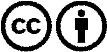 Распространение и переработка желательно с указанием названия! При этом материал не может быть представлен вне контекста. Учреждения, финансируемые за счет государственных средств, не могут пользоваться ими без консультации. Нарушения могут преследоваться по закону.